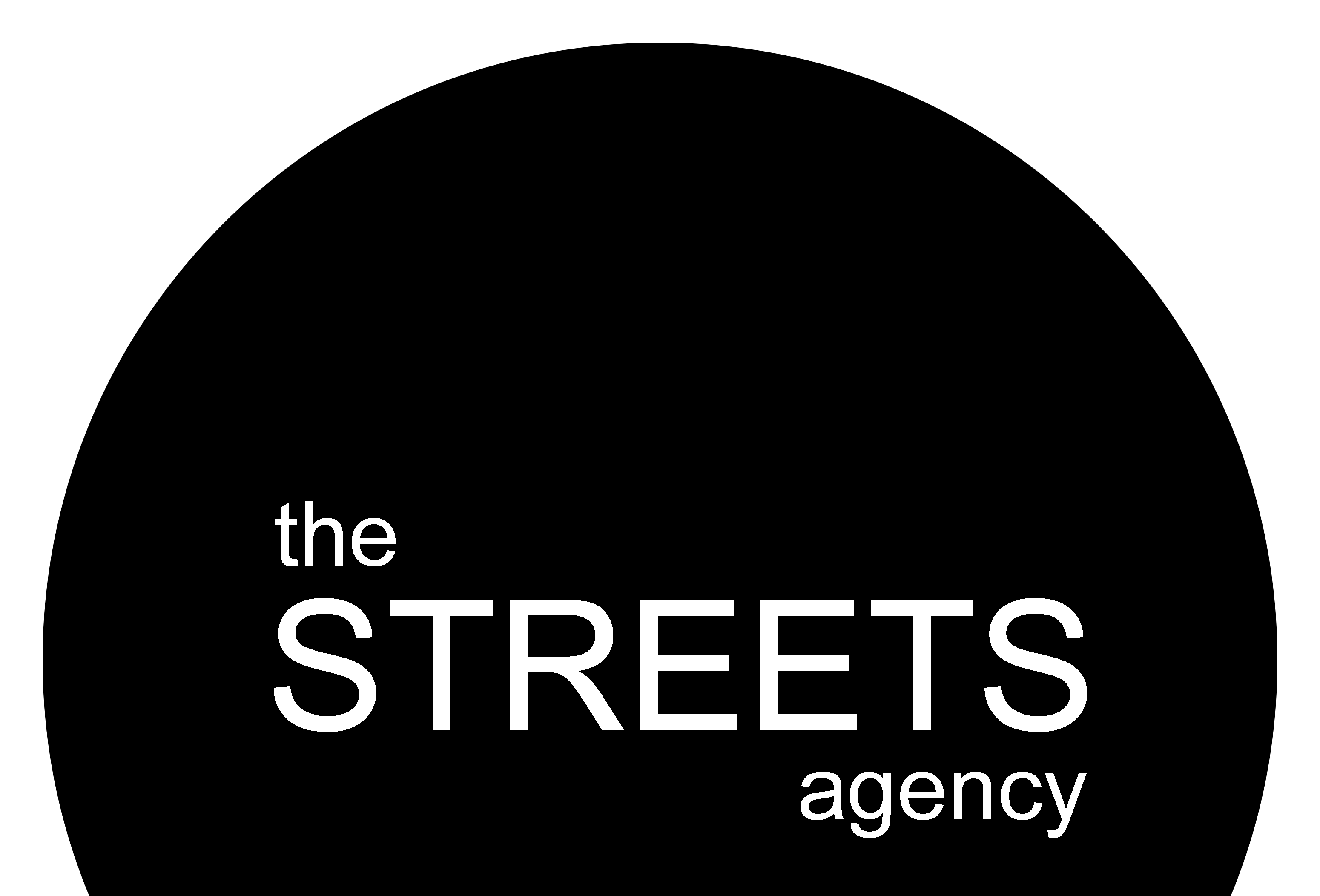 НИГАМЕДЗЯНОВ АСКАРНИГАМЕДЗЯНОВ АСКАРДата рождения:25.03.1994 (24 года)Рост:167 смВес:50 кгРазмер одежды:44Размер обуви:39-40Цвет волос:темно-русыйЦвет глаз:синийЗнание языков:русский, английский (intermediate)Дополнительные навыки:Дополнительные навыки:плавание, бадминтон, поэзия (II место на Всероссийском фестивале поэтов), гитара, фортепианоплавание, бадминтон, поэзия (II место на Всероссийском фестивале поэтов), гитара, фортепианоОбразование:Образование:Школа-студия МХАТ, мастерская Д.В. Брусникина (по наст. время)Школа-студия МХАТ, мастерская Д.В. Брусникина (по наст. время)Театр:Театр:Актер Центра имени Вс. МейерхольдаАктер Центра имени Вс. МейерхольдаФильмография:Фильмография:т/с «Колл-центр» (2018) — Павлик (гл.роль), реж. Наталья Меркулова, Алексей Чуповх/ф «Гоголь. Начало» (2017) — Лермонтов, реж. Егор Барановх/ф «Хороший мальчик» (2016) — Ушастый (эпизод), реж. Оксана Караст/с «Колл-центр» (2018) — Павлик (гл.роль), реж. Наталья Меркулова, Алексей Чуповх/ф «Гоголь. Начало» (2017) — Лермонтов, реж. Егор Барановх/ф «Хороший мальчик» (2016) — Ушастый (эпизод), реж. Оксана КарасРаботы в театре:Работы в театре:«Родина» (2017) — Троцкий, реж. Андрей Стадников«Родина» (2017) — Троцкий, реж. Андрей Стадников